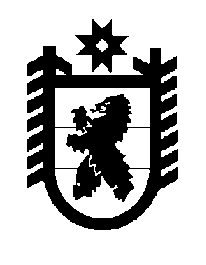 Российская Федерация Республика Карелия    ПРАВИТЕЛЬСТВО РЕСПУБЛИКИ КАРЕЛИЯРАСПОРЯЖЕНИЕот  15 ноября 2017 года № 639р-Пг. Петрозаводск В целях достижения значений показателей, установленных в пункте 1 Указа Президента Российской Федерации от 7 мая 2012 года № 601 
«Об основных направлениях совершенствования системы государственного управления»:1. Определить ответственным за качество и доступность государственных (муниципальных) услуг в Республике Карелия 
Родионова Дмитрия Андреевича – исполняющего обязанности заместителя 
Премьер-министра Правительства Республики Карелия по вопросам экономики.2. Признать утратившим силу распоряжение Правительства Республики Карелия от 7 декабря 2016 года № 930р-П (Собрание законодательства Республики Карелия, 2016, № 12, ст. 2685).
           Глава Республики Карелия                                                              А.О. Парфенчиков